Name:												Date: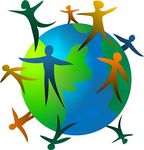 Ms. Centonze											Period:Common Elements In All SocietiesThe various societies of the world have evolved, over long periods of time, in highly distinctive fashions. Although all societies are different, each has certain features in common with every other society. The following is a list of common elements in all societies.Directions: Unscramble the letters to show an element that is common in all societies and write it in the blank so you can use the sheet to study.Give an example of each common element in our society and a society from the past, present, future (the first one is done for you). This should be done in your notebooks.In your notebook write the word and then past, present, future just like the example.Elementstrotspinnaroat: The act of carrying passengers, goods, and materials from one place to another    Example: 	1. Transportation  Past: Native Americans used Horses/BoatsPresent: CarsFuture: Personal Planes/Space Shipsgoshinu: Buildings, tents or other shelters in which people live _________________taduecoin: The process of imparting knowledge, skills and cultural values mountcoinciam: The exchange of ideas and information _________________sconecoim: Producing, distributing, and consuming goods _________________nicedime: The Activities of treating diseases and improving health _________________imflay: A group of persons, usually related, living in one household _________________tornvegmen: The direction of the affairs of a community _________________otslo: Instruments used to do work _________________aitreecorn: Sports, games and other play activities _________________dartitison: Stories and customs that are passed from generation to generation _________________scumi: The songs of a culture, whether vocal or instrumental _________________Tar: The use of skill and imagination to produce decorative or appealing objects _________________nocthilg: Covering or adornment, wearing apparel _________________pursesitnoit: Unreasonable beliefs or practices, founded on ignorance or fear _________________